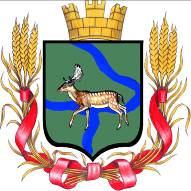 Администрация Еланского городского поселенияЕланского муниципального районаВолгоградской областиПОСТАНОВЛЕНИЕот  18  июля 2023г. № 240Об утверждении отчета об исполнении бюджета Еланского городского поселения Еланского муниципального района Волгоградской области за  II квартал 2023 годаВ соответствии с Бюджетным кодексом Российской Федерации, руководствуясь статьей 18 решения Думы Еланского городского поселения Еланского муниципального района Волгоградской области от 27.12.2018 № 259/43 Об утверждении Положения «О бюджетном процессе в Еланском городском поселении Еланского муниципального района Волгоградской области», Уставом Еланского городского поселения Еланского муниципального района Волгоградской области, п о с т а н о в л я е т:Утвердить отчет об исполнении бюджета Еланского городского поселения Еланского муниципального района Волгоградской области за II квартал 2023 год согласно Приложению.Контроль за исполнением настоящего постановления возложить на заместителя главы Еланского городского поселения Еланского муниципального района Волгоградской области М.В. БашкировуНастоящее постановление вступает в силу с момента его подписания и подлежит размещению на официальном сайте Администрации Еланского городского поселения  Еланского муниципального района Волгоградской области.Глава Еланского городского поселенияЕланского муниципального районаВолгоградской области                                                                      А.С. ГугучкинприложениеУтвержденпостановлением АдминистрацииЕланского городского поселенияЕланского муниципального районаВолгоградской областиОт 18  июля  2023г.  № 240 Анализ исполнения бюджета Еланского городского поселенияЕланского муниципального района Волгоградской области                                                                                           за  II квартал 2023 годДОХОДЫРАСХОДЫКод бюджетной                          классификацииБюджет поселения Исполнено                     за II квартал  2023           % выполненияОтклонение       от                         плана1223456  Д О Х О Д Ы   Д О Х О Д Ы  000 101 00000 00 0000 000  Налог на доходы физических лиц  Налог на доходы физических лиц 27 950 00015 245 702,6854,55-12 704 297,32 Налог на прибыль организаций  Налог на прибыль организаций 182 101 0201001 0000 110 НДФЛ  НДФЛ 27 112 10014 776 083,4754,50-12 336 016,53182 101 0202001 0000 110 НДФЛ  НДФЛ 465 200163 020,7535,04-302 179,25182 101 0203001 0000 110 НДФЛ  НДФЛ 148 700-8 272,15-5,56-156 972,15182 101 0204001 0000 110 НДФЛ  НДФЛ 224 000166 720,8074,43-57 279,20182 101 0213001 1000 110148 155,15148 155,15182 101 0208001 1000 110-5,34-5,34000 103 0200000 0000 000 Доходы от уплаты акцизов  Доходы от уплаты акцизов 8 913 2554 857 210,9454,49-4 056 044,06000 103 0223101 0000 110 Доходы от уплаты акцизов на дизельное топливо, зачисляемые в консолидированные бюджеты субъектов РФ   Доходы от уплаты акцизов на дизельное топливо, зачисляемые в консолидированные бюджеты субъектов РФ  4 221 7642 503 916,7459,31-1 717 847,26000 103 0224101 0000 110 Доходы от уплаты акцизов на моторные масла для дизельных и (или) карбюраторных (инжекторных) двигателей, зачисляемые в консолидированные бюджеты субъектов РФ  Доходы от уплаты акцизов на моторные масла для дизельных и (или) карбюраторных (инжекторных) двигателей, зачисляемые в консолидированные бюджеты субъектов РФ 29 32413 015,1544,38-16 308,85000 103 0225101 0000 110 Доходы от уплаты акцизов на автомобильный бензин, производимый на территории РФ, зачисляемые в консолидированный бюджеты субъектов РФ  Доходы от уплаты акцизов на автомобильный бензин, производимый на территории РФ, зачисляемые в консолидированный бюджеты субъектов РФ 5 218 9602 652 693,2450,83-2 566 266,76000 103 0226101 0000 110 Доходы от уплаты акцизов на прямогонный бензин, производимый на территории РФ, зачисляемые в консолидированные бюджеты субъектов РФ  Доходы от уплаты акцизов на прямогонный бензин, производимый на территории РФ, зачисляемые в консолидированные бюджеты субъектов РФ -556 793-312 414,1956,11244 378,81 000 105 0000 00 0000 000  НАЛОГИ НА СОВОКУПНЫЙ ДОХОД  НАЛОГИ НА СОВОКУПНЫЙ ДОХОД 5 333 0004 168 360,0778-1 164 639,93182 105 0301001 0000 110 Единый сельскохозяйственных налог  Единый сельскохозяйственных налог 5 333 0004 168 360,0778-1 164 639,93 000 106 0000000 0000 000  НАЛОГИ НА ИМУЩЕСТВО  НАЛОГИ НА ИМУЩЕСТВО 10 647 000-699 970,55-6,57-11 346 970,55182 106 0103013 0000 110 Налоги на имущество физических лиц  Налоги на имущество физических лиц 2 417 000-1 195 643,03-49,47-3 612 643,03182 106 0600000 0000 000 Земельный налог  Земельный налог 8 230 000495 672,486,02-7 734 327,52182 106 0603313 0000 110 Земельный налог  Земельный налог 2 668 000309 529,3911,60-2 358 470,61182 106 0604313 0000 110 Земельный налог  Земельный налог 5 562 000186 143,093,35-5 375 856,91182 116 1800002 0000 14027 877,2727 877,27182 109 0405313 1000 110 Земельный налог (по обязательствам, возникшим до 1 января 2006 года), мобилизуемый на территориях городских поселений (перерасчеты, недоимка и задолженность по соответствующему платежу, в том числе по отмененному)  Земельный налог (по обязательствам, возникшим до 1 января 2006 года), мобилизуемый на территориях городских поселений (перерасчеты, недоимка и задолженность по соответствующему платежу, в том числе по отмененному) 477,90477,90 000 111 0000000 0000 000  ДОХОДЫ ОТ ИСПОЛЬЗОВАНИЯ ИМУЩЕСТВА, НАХОДЯЩЕГОСЯ В ГОСУДАРСТВЕННОЙ И МУНИЦИПАЛЬНОЙ СОБСТВЕННОСТИ  ДОХОДЫ ОТ ИСПОЛЬЗОВАНИЯ ИМУЩЕСТВА, НАХОДЯЩЕГОСЯ В ГОСУДАРСТВЕННОЙ И МУНИЦИПАЛЬНОЙ СОБСТВЕННОСТИ 1 958 0001 462 736,2674,71-495 263,74902 111 0501313 0000 120 Арендная плата за земельные участки  Арендная плата за земельные участки 1 373 000923 159,7167,24-449 840,29941 111 0502513 0000 120Доходы, получаемые в виде арендной платы, а также средства от продажи права на заключение договоров аренды за земли, находящиеся в собственности городских поселений (за исключением земельных участков муниципальных бюджетных и автономных учреждений)Доходы, получаемые в виде арендной платы, а также средства от продажи права на заключение договоров аренды за земли, находящиеся в собственности городских поселений (за исключением земельных участков муниципальных бюджетных и автономных учреждений)500 000514 555,47102,9114 555,47941 111 0904513 0000 120 Прочие поступления от использования имущества,  Прочие поступления от использования имущества, 85 00025 021,0829,44-59 978,92941 113 0199513 0000 130 Прочие доходы от оказания платных услуг получателями средств бюджета поселения  Прочие доходы от оказания платных услуг получателями средств бюджета поселения 225 000117 500,0052-107 500,00941 114 0601313 0000 430Доходы от продажи земельных участков, государственная собственность на которые не разграничена и которые расположены в границах городских поселений Доходы от продажи земельных участков, государственная собственность на которые не разграничена и которые расположены в границах городских поселений 250 0000-250 000,00941 114 0602513 0000 430 Доходы от продажи земельных участков, находящихся в собственности городских поселений (за исключением земельных участков муниципальных Бюджетных и автономных учреждений)  Доходы от продажи земельных участков, находящихся в собственности городских поселений (за исключением земельных участков муниципальных Бюджетных и автономных учреждений) 175 000-175 000,00902 114 0601313 0000 430 Доходы от продажи земельных участков  Доходы от продажи земельных участков 87 055,7187 055,71941 116 0202002 0000 140 Денежные взыскания (штрафы) за нарушение законодательства РФ о государственном регулировании цен (тарифов) в части цен (тарифов), регулируемых федеральными органами исполнительной власти, налагаемые  органами исполнительной власти субъектов РФ  Денежные взыскания (штрафы) за нарушение законодательства РФ о государственном регулировании цен (тарифов) в части цен (тарифов), регулируемых федеральными органами исполнительной власти, налагаемые  органами исполнительной власти субъектов РФ 10 000-10 000,00 Собственные доходы  Собственные доходы 55 461 255,0025 266 950,2846-30 194 304,72 Безвозмездные поступления  Безвозмездные поступления 33 948 946,3413 601 346,8240-20 347 599,52 ДОТАЦИИ 941 202 1500113 0000 150 Дотации бюджетам поселений на выравнивание уровня бюджетной обеспеченности  Дотации бюджетам поселений на выравнивание уровня бюджетной обеспеченности 19 656 000,009 828 00050-9 828 000,00941 202 3002413 0000 150 Административные комиссии  Административные комиссии 44 700,0022 35050-22 350,00941 202 4999913 0000 150 Прочие межбюджетные трансферты, передаваемые бюджетам городских поселений  Прочие межбюджетные трансферты, передаваемые бюджетам городских поселений 13 070 925,20      3 750 996,82 29-9 319 928,38941 202 4001413 000 150 Межбюджетные трансферты, передаваемые бюджетам сельских поселений из бюджетов муниципальных районов на осуществление части полномочий по решению вопросов местного значения в соответствии с заключенными соглашениями  Межбюджетные трансферты, передаваемые бюджетам сельских поселений из бюджетов муниципальных районов на осуществление части полномочий по решению вопросов местного значения в соответствии с заключенными соглашениями 1 177 321,140-1 177 321,14 ВСЕГО ДОХОДОВ:  ВСЕГО ДОХОДОВ: 89 410 201,3438 868 297,1043-50 541 904,24годовой план     2023исполнено        за                       II квартал      2023отклонение         +; -%       исполнения0100Общегосударственные вопросы7 341 700,003 029 665,01-4 312 034,99410300Национальная безопасность и правохранительная деятельность10 000,00-10 000,0000400Дорожное хозяйство 26 553 687,4410 020 829,95-16 532 857,49380500Жилищно-коммунальное хозяйство   57 414 227,7627 333 691,84-30 080 535,92480700Образование1 297 321,14739 262,18-558 058,96570800Культура, кинематография2 354 280,001 378 530,52-975 749,48591000Социальная политика 500 000,00125 709,45-374 290,55251100ФК и спорт 1 445 022,00638 722,00-806 300,00441200Средства массовой информации180 000,00126 883,72-53 116,2870ВСЕГО РАСХОДОВ97 096 238,3443 393 294,67-53 702 943,6745